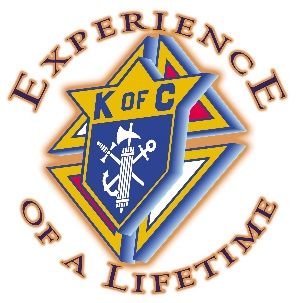 As part of our community support efforts, the Knights of Columbus will provide a Collegiate Scholarship awards to qualified post high school graduates who are intending to pursue higher education as defined below. The requirement for a scholarship award includes the following:The applicant must be:A Catholic who regularly practices their faith.Twenty-five or less years of age on May 31, 2023.Attend St. Katharine Drexel Mission or St. Stephen the Martyr Catholic church. Note:  If an individual is submitting and is already attending an institution of higher learning, and likewise attending a local campus Catholic Church, provide the name of that Church and the Pastor’s name.Have maintained an overall 3.0 average or higher during their high school years (grades 9 to 12).Have applied for admission as a student at an accredited institution of higher learning in the United States, with the expressed intention of pursuing an Associate or Baccalaureate degree or a Vocational education degree/certification.Submit a completed application along with an official high school transcript delivered to the above address or postmarked by 11:59PM on May 21, 2023. Late applications will not be accepted.  You may download the application at the Fr. Jon O’Brien Web site:  www.fjobkofc.org Upon selection, the successful candidate(s) must be accepted by the institution and have received confirmation of class selection, or suitable alternative, before the scholarship will be awarded. The Scholarship Committee will consider and then rank the following “evaluation factors,” to determine the Scholarship Grant award recipient (s):The student’s active involvement in their parish community, extracurricular activities while in school, local community involvement, and activities with the Father Jon O’Brien Council Knights of Columbus.  Involvement of the parents with any of the Father Jon O’Brien Council activities.Grade point average.Identification of the school intended to attend and the degree or certificate that is intended to pursue.Personal Essay: What would this scholarship award mean for me?If you or someone you know may be interested in this scholarship program, please visit the Father Jon O’Brien Council website: www.fjobkofc.org or contact Sir Knight Dennis Corrigan at (571) 236-7980 or 22dennis.corrigan@gmail.com Father Jon O’Brien Council, Knights of ColumbusScholarship Program 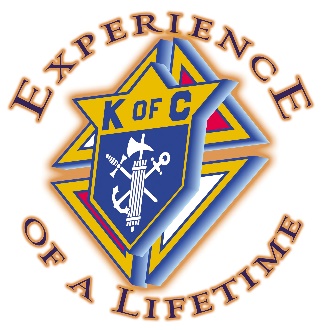 2023 SCHOLARSHIP AWARD APPLICATIONApplicant Personal Information:Qualifications for Scholarship Grant:Evaluation InformationAcademic Pursuit:  What degree/certificate do you intend to pursue? Parish Involvement: (if more space needed, attach additional pages, using 8-1/2” X 11” paper.)Describe your active involvement in your parish community:Knights of Columbus Program/Projects you were involved with: (if more space needed, attach additional pages, using 8-1/2” X 11” paper.)Suggested activities to consider:  Work Camp, Road Clean Up, March for Life, Pilgrimage attended, Soccer/Basketball events, Haymarket Day, etc.): Describe your active involvement in the Knights of Columbus events:Community Involvement:  (if more space needed, attach additional pages, using 8-1/2” X 11” paper)Describe your active involvement in our local community:Extracurricular Activities: (if more space needed, attach additional pages, using 8-1/2” X 11” paper)Describe your involvement in extracurricular activities while in high school:Personal Essay:  What would this scholarship award mean for me?  (500 words or less)OTHER DOCUMENTATION INCLUDED WITH THIS APPLICATION: (check all that apply)An official transcript of my high school (required)Statement or document attesting to my acceptance for admission as a full-time student or registration for attendance at a specific institution of higher education in the U.S (only required if chosen for a scholarship award)Letter of endorsement from my high school principal or other faculty member (optional)Letter(s) of endorsement from my parish attesting to my involvement in my parish community (optional)Other letters of endorsement (optional)APPLICANT CERTIFICATIONI hereby certify that all of the information included in this Scholarship Grant Application is complete and factual, to the best of my personal knowledge and belief.  I fully understand that any information determined by the Scholarship Committee to be blatantly false will result in my automatic disqualification for a Scholarship Grant.  I further understand that all information submitted will be kept confidential and used only by the Scholarship Committee in its deliberations and that the Committee may request additional information from me or other people in processing this application.         ________________________________	_____________            Signature of applicant		 	        DateAPPLICATION SUBMITTAL INSTRUCTIONSThis application should be downloaded and then completed.  A handwritten application is acceptable if neat and readable by the award committee.Once you have completed this application, here are the options for submittal:Email to: Scholarship@fjobkofc.org   Make sure all attachments are included with the application. Or you may use the USPS to mail the application to:Knights of Columbus – Father Jon O’Brien Councilc/o FJOB Scholarship Chairman4100 Mill Creek Rd.Haymarket VA 20169The postmark date will be the only acceptable recognition of meeting the submittal deadline of May 31, 2022	Or you may Hand deliver the application, during the Mission House Office hours posted in the bulletin.Questions can be sent to Sir Knight Dennis Corrigan at 22dennis.corrigan@gmail.com. Applicant’s Last NameApplicant’s Last NameFirst NameFirst NameMiddle InitialMiddle InitialHome Address                                                                                                                            Birthdate:Home Address                                                                                                                            Birthdate:Home Address                                                                                                                            Birthdate:Home Address                                                                                                                            Birthdate:Home Address                                                                                                                            Birthdate:Home Address                                                                                                                            Birthdate:Email AddressEmail AddressEmail AddressEmail AddressEmail AddressEmail AddressCityStateStateZip CodeZip CodePhone NumberName of Institution of Higher LearningName of Institution of Higher LearningName of Institution of Higher LearningIs this a Catholic Institution?       Yes   NoIs this a Catholic Institution?       Yes   NoIs this a Catholic Institution?       Yes   No1.  Name and location of graduating high school: 2.  Are you a practicing Catholic?    Yes  No   	If so, give name and address of Catholic Church you regularly attend:  Pastor’s Name:	       Phone No. 3.  Have you applied for admission to an institution of higher education as a student     where you can obtain an Associate or Bachelor’s Degree or a Vocational School to earn a   
     professional Certificate?     Yes              No              4.  Have you maintained at least a 3.0 average for your high school career?    Yes  No